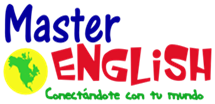 Write the vocabulary 3 times in your notebook.Sports VerbsQuestions and answerssoccerbasketballbaseballtennisvolleyballhockeygolffootballwinlosescorekickshoutclap* What are they doing?- They are playing tennis.- They aren’t playing baseball.3. Workbook Unit 3.4. Visit the following websites and practice:https://www.youtube.com/watch?v=62dHTq8Ta4Yhttp://www.eslgamesplus.com/sports-vocabulary-esl-memory-game/http://www.eslgamesplus.com/sports-vocabulary-esl-game-car-racing-rally-game/http://www.eslgamesworld.com/members/games/ClassroomGames/Quizshow/Hobbies,%20Activities%20and%20Sports%20Quiz%20Show/play.html